OPĆI PODACI2. PROJEKTI I AKTIVNOSTI U PERIODU OD 1. 9. 2018. DO 31. 8. 2019.Programi, projekti i kampanjeNapomena: Molimo da za svaki program/projekt/kampanju podatke unosite u zasebnu tablicu (prema potrebi molimo da kopirate tablicu). Za svako od navedenog može se staviti po jedna fotografija. Ukoliko je o provedbi projekta/programa/kampanje informirana javnost, molimo da navedete koji mediji su popratili provedbu.Aktivnosti udrugeNapomena: Molimo da navedete redovne(sastanci, ažuriranje web-stranice i slično) i izvanredovne aktivnosti koje su se provodile u izvještajnom razdoblju, a koje nisu obuhvaćene u ostalim poglavljima Izvještaja. U rubrici „Sažeti izvještaj…“ molimo da, u par rečenica, opišete aktivnost i rezultate provedene aktivnosti. Ukoliko je o provedbi aktivnosti informirana javnost, molimo da navedete koji mediji su popratili provedbu.3. SUDJELOVANJE NA DOGAĐANJIMA, MANIFESTACIJAMA I STRUČNIM SKUPOVIMA Sudjelovanje na događanjima i manifestacijamaNapomena: Molimo da navedete knjižnična događanja i manifestacije (npr. seminari, radionice, predavanja itd.) na kojima su sudjelovali članovi vaše sekcije/komisije/radne grupe.Sudjelovanje na stručnim skupovima Napomena: Molimo da navedete domaće i međunarodne stručne skupove na kojima su sudjelovali članovi vaše sekcije/komisije/radne grupe.4. PLAN AKTIVNOSTI ZA 2020. GODINU Napomena: Molimo da navedete aktivnosti koje planirate za 2020. godinu, uključujući okviran period provedbe i očekivane izvore financiranja.Predsjednica/Predsjednik komisije/sekcije/radne grupe:Renata Bošnjaković ________________
KOMISIJA ZA ZAVIČAJNE ZBIRKEKOMISIJA ZA ZAVIČAJNE ZBIRKEPredsjednica/Predsjednik:Renata BošnjakovićZamjenica/Zamjenik:Ljiljana KrpeljevićRedovni članovi:Jasminka Jagačić Borić, Barbara Kalanj Butković, Dijana Klarić, Ivana Knežević Križić, Karmen Krnčević, Ljiljana Krpeljević, Tihomir Marojević, Margita MirčetaZakarija, Dubravka Petek, Ljiljana Petrušić, Renata BošnjakovićPridruženi članovi:Marina VinajMisija:poticati stvaranje zavičajnih zbirki  u okviru knjižničarske struke i u skladu s potrebama suvremenog društvaVizija:izgradnja i očuvanje zavičajnih zbirki u knjižnicama i baštinskim ustanovama kao kulturne osobitosti svake sredineOsnovni ciljevi:raditi na usklađivanju procesa rada u izgradnji zavičajnih zbirki unutar knjižničarske struke omogućiti prezentaciju zavičajnih zbirki i izvan okvira lokalne zajednice i/ili u široj zajednicipotaknuti realizaciju zajedničkih programa i projekata u svrhu dostupnosti zavičajne građePrimarni korisnici:Knjižničari u knjižnicama i baštinskim ustanovama koji prikupljaju knjižničnu zavičajnu građu Naziv projekta/programa/kampanje 1Naziv projekta/programa/kampanje 1Period provođenja:20. 9. 2018.Nositelj projekta/programa/kampanje:Društvo knjižničara Slavonije, Baranje i Srijema; Gradska i sveučilišna knjižnica Osijek; Komisija za zavičajne zbirke HKD-aPartneri:Društvo knjižničara Slavonije, Baranje i Srijema; Gradska i sveučilišna knjižnica OsijekCiljana skupina:Knjižničari koji u svojim fondovima imaju zavičajnu građuIzvori financiranja: Društvo knjižničara Slavonije, Baranje i Srijema; Gradska i sveučilišna knjižnica Osijek; Ministarstvo kulture RH i Osječko-baranjska županijaMjesto provedbe: Gradska i sveučilišna knjižnica Osijek, OsijekKratki opis (do 10-ak rečenica).Društvo knjižničara Slavonije, Baranje i Srijema, Gradska i sveučilišna knjižnica Osijek  i Komisija za zavičajne zbirke HKD-a organizirali su 3. okrugli stol: Zavičajni fondovi i zbirke u knjižnicama panonskog prostora: mjesta susreta i suradnje, u Osijeku 20. rujna 2018. Kolege iz Mađarske, Srbije i Hrvatske iznijeli su osobna iskustva u izgradnji i prezentaciji zavičajnih zbirki i fondova. Poseban je naglasak bio na digitalizaciji zavičajne građe i predstavljanju projekta digitalizacije građe kroz pojedine, odnosno zajedničke projekte. Iskazana je potreba za daljnjim održavanjem okruglog stola vezanim uz zavičajne fondove i zbirke u baštinskim ustanovama te obnavljanjem projekta suradnje S obje strane granice. Informiranje javnosti:Čačić, Marija. Održan 3. okrugli stol: Zavičajni fondovi i zbirke u knjižnicama panonskog prostora: mjesta susreta i suradnje. // Novosti 79(2018). URL: https://www.hkdrustvo.hr/hkdnovosti/clanak/1559(2019-08-13)Čačić, Marija. Održan 3. okrugli stol: Zavičajni fondovi i zbirke u knjižnicama panonskog prostora: mjesta susreta i suradnje. // Knjižničarstvo 22, 1-2(2018), str. 195-198. URL: http://nova.knjiznicarstvo.com.hr/wp-content/uploads/2019/06/322-%C4%8Ca%C4%8Di%C4%87.pdf(2019-08-13)Fotografija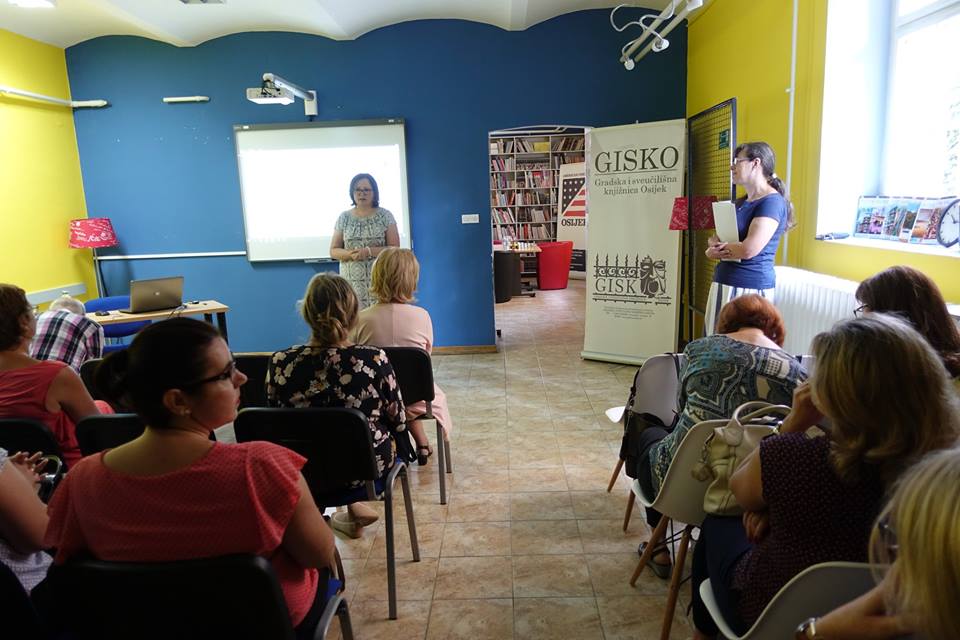 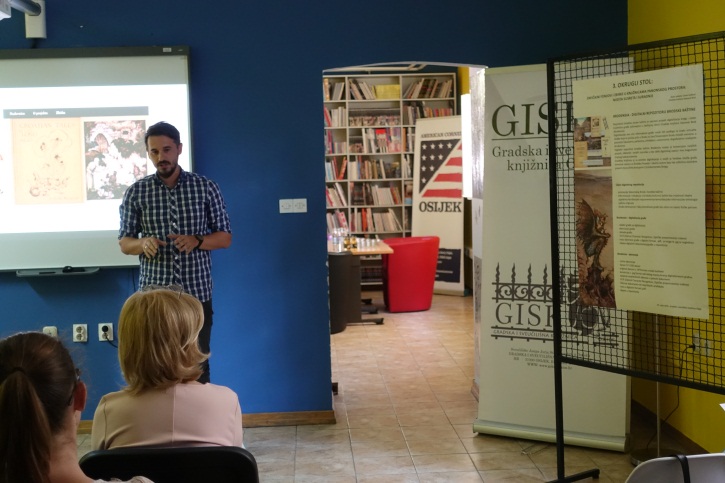 r.b.Naziv aktivnostiSažeti izvještaj o obavljenoj aktivnostiInformiranje javnosti1.e-sastanak Komisije (6. 9. 2018)                         Glasanje članova za izbor predsjednice u mandatnom razdoblju od 2018. do 2020./2.e-sastanak Komisije (24. – 26. 10. 2018)                         Glasanje članova za izbor zamjenice predsjednice u mandatnom razdoblju od 2018. do 2020.               /3.e-sastanak Komisije(27. – 28. 6. 2019.)Obavijest članova o planu rada za 2019. i najava rada za 2020. Informiranje članova o potrebnim podacima za pisanje izvješće o radu 1. 9. 2018. – 31. 8. 2019.              /4.e-komunikacija7. i 11. 7. 2019.Dogovor s predsjednicom Komisije za nabavu knjižnične građe i 
međuknjižničnu posudbu o organiziranju 2. stručnog skupa Sekcije. Razmjena informacija s pojedinim članovima naše Komisije u svezi organizaciji Skupa Sekcije./5.e-komunikacija(19. 7. 2019.)                  Komunikacija predsjednice i zamjenice Komisije s Društvom knjižničara Slavonije, Baranje i Srijema u svezi organizacije4. okruglog stola Zavičajni fondovi i zbirke u knjižnicama panonskog prostora.               /6.e-komunikacija(13. 8. 2019.)Obavijest pojedinim članovima Komisije o slanju podataka za pisanje izvješća o radu 1. 9. 2018. – 31. 8. 2019.              /7.e-sastanak(21. – 26. 8. 2019.)Slanje članovima ispunjenog obrasca izvješća o radu 1. 9. 2018. – 31. 8. 2019.; rasprava o viziji, misiji i ciljevima Komisije i dogovor o jesenskom  susretu članova Komisije.            /7.e-obavijest(27. 8. 2019.)Obavijest članova o zaključcima e-sastanka.            /r.b.Naziv događanja/manifestacijeOrganizatorMjesto održavanjaDatum održavanjaIme i prezime člana koji je sudjelovao1.Stručna ekskurzija u Sloveniju i posjet Osrednjoj knjižnici Celje; Mariborskoj knjižnici i NUK u Ljubljani Društvo knjižničara Slavonije, Baranje i SrijemaCelje; Maribor; Ljubjana28. – 29. 9. 2018.Marina Vinaj,Ljiljana Krpeljević,Renata Bošnjaković2.Mjesec hrvatske knjige 2018.Izložba Šibenčani dionici europske kulturne baštineGradska knjižnica „Juraj Šižgorić“ ŠibenikŠibenik15. 10. 2018. – 15. 11. 2018.              Karmen Krnčević3.Hrvatski danu Tirani                                  Veleposlanstvo Republike Hrvatske u TiraniTirana11. 12. 2018.              Karmen Krnčević4.Noć knjige 2019.                                   Zajednica nakladnika i knjižara Hrvatske gospodarske komore; Udruga knjižni blok-Inicijativa za knjigu; NSK u Zagrebu; Knjižnice grada Zagreba i dr.Osijek23. 4. 2019.              Marina Vinaj, Ivana Knežević Križićr.b.Naziv skupa…Organizator skupaDatum održavanjaMjesto i država održavanjaIme i prezime sudionice/sudionika iz komisije/sekcije/radne grupeIme i prezime sudionice/sudionika iz komisije/sekcije/radne grupeIme i prezime sudionice/sudionika iz komisije/sekcije/radne grupe1.3. okrugli stol: Zavičajni fondovi i zbirke u knjižnicama panonskog prostora: u digitalnom okruženjuDruštvo knjižničara Slavonije, Baranje i Srijema; Gradska i sveučilišna knjižnica u Osijeku; Komisija za zavičajne zbirke HKD-a20. 9. 2018.Osijek, HrvatskaOsijek, HrvatskaOsijek, HrvatskaMarina Vinaj, Ivana Knežević Križić,Ljiljana Krpeljević,Renata Bošnjakovć2.43. skupština HKD-aHrvatsko knjižničarsko društvo10. – 12. 10. 2018.Opatija, HrvatskaOpatija, HrvatskaOpatija, HrvatskaLjiljana KrpeljevićMarina Vinaj3.Stručni skup:Školstvo našičkoga krajaUdruga za hrvatsku povjesnicu u Našicama; Ogranak Matice hrvatske u Našicama; Zavičajni muzej Našice26. i 27. 10. 2018.Našice, HrvatskaNašice, HrvatskaNašice, HrvatskaRenata Bošnjaković4.Stručni skup s međunarodnim sudjelovanjem:Zanimanje: knjižničarGradska knjižnica Beli Manastir, Središnja knjižnica Mađara RH9. 11. 2018.Kneževi Vinogradi, HrvatskaKneževi Vinogradi, HrvatskaKneževi Vinogradi, HrvatskaMarina Vinaj, Ivana Knežević Križić,Ljiljana Krpeljević,Renata Bošnjaković5.22. seminar Arhivi, Knjižnice, Muzeji: Mogućnosti suradnje u okruženju globalne informacijske infrastruktureHrvatsko arhivističko društvo;Hrvatsko knjižničarsko društvo; Hrvatsko muzejsko društvo21. – 23. 11. 2018.Poreč, HrvatskaPoreč, HrvatskaPoreč, HrvatskaDubravka Petek6.Stručni skup Izgradnja, upravljanje i evaluacija zbirkiSekcija za zbirke i službe HKD-a; Komisija za nabavu građe i međuknjižničnu HKD-a; NSK u Zagrebu12. 4. 2019.Zagreb, HrvatskaZagreb, HrvatskaMarina Vinaj, Ivana Knežević Križić,Karmen KrnčevićMarina Vinaj, Ivana Knežević Križić,Karmen Krnčević7.Deveti festival hrvatskih digitalizacijskih projekataNacionalna i sveučilišna knjižnica u Zagrebu9. i 10. 5. 2019.Zagreb, HrvatskaZagreb, HrvatskaMarina Vinaj, Ivana Knežević Križić,Dubravka PetekMarina Vinaj, Ivana Knežević Križić,Dubravka Petekr.b.Naziv aktivnostiSažeti izvještaj o obavljenoj aktivnostiPeriod provedbeIzvor financiranja1.Djelovanje Komisije za zavičajne zbirkePri susretu i elektroničkim sastancima članovi Komisije razmjenjivat će iskustva u radu sa zavičajnim zbirkama i raspravljati o važnim segmentima u izgradnji zavičajnih fondova.Članovi Komisije, svaki za sebe, promicat će zavičajnost u svojim sredinama, sudjelovat će na stručnim skupovima i  raditi na  povezivanju knjižnica i drugih baštinskih ustanova koje posjeduju zavičajne zbirke.siječanj – prosinac 2020.                 /2.4. okrugli stol:Zavičajni fondovi i zbirke u knjižnicama panonskog prostora: mjesta susreta i suradnjeUz Društvo knjižničara Slavonije, Baranje i Srijema i Gradsku i sveučilišnu knjižnicu Osijek, Komisija je suorganizator okruglog stola Zavičajni fondovi i zbirke u knjižnicama panonskog prostora: mjesta susreta i suradnje. Okrugli je stol rezultat dugogodišnje suradnje Osijeka, Pečuha i Subotice na kojem knjižničari predstavljanju zavičajne fondove u različitim vrstama knjižnica i baštinskim ustanovama te traže poveznice, osobe i događaje, koji bi bili okosnice međusobne suradnje  kroz zajedničke projekte. Na 4. okruglom stolu nastavit će se s razmjenom iskustava i iznalaženjem raznih oblika suradnje u izgradnji zavičajnih fondova, kao i njihovoj dostupnosti širem krugu korisnika, što potiče pitanje usklađivanja s uredbama o autorskim pravima. Plan je da se radovi izlagača objave u online dostupnom stručnom časopisu Knjižničarstvo.rujan 2020.Osječko-baranjska županija; Gradska i sveučilišna knjižnica Osijek; Društvo knjižničara Slavonije, Baranje i Srijema; Grad Osijek i Ministarstvo kulture RH